[ 출금자명 : (사)이태석신부 참사랑실천사업회 ]본인은 계좌간 자동이체 약관을 승인하고 다음과 같이 (사)이태석신부 참사랑실천사업회 계좌로 자동이체를 신청합니다.세상의 으뜸이 참사랑이라는 이태석 신부님의 고귀한 정신을 따르는 참사랑 실천 사업에 후원회원으로서 나눔에 동참하고자 합니다.2012012020      이태석신부 참사랑실천 CMS 후원 신청동의서후  원  인성명(세례명)후원인 주민번호(기부금영수증발급)후원인 주민번호(기부금영수증발급)후원인 주민번호(기부금영수증발급)연 락 처주    소주    소연 락 처이 메 일이 메 일연 락 처휴대전화휴대전화전화번호전화번호전화번호후원금액5천원(   ) 1만원(   ) 2만원(   ) 3만원(   ) 5만원(   ) 10만원(   ) 기타      원* 후원하실 금액에 (  ) 표시 해주십시오. 5천원(   ) 1만원(   ) 2만원(   ) 3만원(   ) 5만원(   ) 10만원(   ) 기타      원* 후원하실 금액에 (  ) 표시 해주십시오. 5천원(   ) 1만원(   ) 2만원(   ) 3만원(   ) 5만원(   ) 10만원(   ) 기타      원* 후원하실 금액에 (  ) 표시 해주십시오. 5천원(   ) 1만원(   ) 2만원(   ) 3만원(   ) 5만원(   ) 10만원(   ) 기타      원* 후원하실 금액에 (  ) 표시 해주십시오. 5천원(   ) 1만원(   ) 2만원(   ) 3만원(   ) 5만원(   ) 10만원(   ) 기타      원* 후원하실 금액에 (  ) 표시 해주십시오. 5천원(   ) 1만원(   ) 2만원(   ) 3만원(   ) 5만원(   ) 10만원(   ) 기타      원* 후원하실 금액에 (  ) 표시 해주십시오. 5천원(   ) 1만원(   ) 2만원(   ) 3만원(   ) 5만원(   ) 10만원(   ) 기타      원* 후원하실 금액에 (  ) 표시 해주십시오. 5천원(   ) 1만원(   ) 2만원(   ) 3만원(   ) 5만원(   ) 10만원(   ) 기타      원* 후원하실 금액에 (  ) 표시 해주십시오. 5천원(   ) 1만원(   ) 2만원(   ) 3만원(   ) 5만원(   ) 10만원(   ) 기타      원* 후원하실 금액에 (  ) 표시 해주십시오. 5천원(   ) 1만원(   ) 2만원(   ) 3만원(   ) 5만원(   ) 10만원(   ) 기타      원* 후원하실 금액에 (  ) 표시 해주십시오. 이 체 일5일(   ) 10일(   ) 15일(   ) 20일(   ) 25일(   ) 28일(   )* 출금 희망일에 (  ) 표시 해주십시오.5일(   ) 10일(   ) 15일(   ) 20일(   ) 25일(   ) 28일(   )* 출금 희망일에 (  ) 표시 해주십시오.5일(   ) 10일(   ) 15일(   ) 20일(   ) 25일(   ) 28일(   )* 출금 희망일에 (  ) 표시 해주십시오.5일(   ) 10일(   ) 15일(   ) 20일(   ) 25일(   ) 28일(   )* 출금 희망일에 (  ) 표시 해주십시오.5일(   ) 10일(   ) 15일(   ) 20일(   ) 25일(   ) 28일(   )* 출금 희망일에 (  ) 표시 해주십시오.5일(   ) 10일(   ) 15일(   ) 20일(   ) 25일(   ) 28일(   )* 출금 희망일에 (  ) 표시 해주십시오.5일(   ) 10일(   ) 15일(   ) 20일(   ) 25일(   ) 28일(   )* 출금 희망일에 (  ) 표시 해주십시오.5일(   ) 10일(   ) 15일(   ) 20일(   ) 25일(   ) 28일(   )* 출금 희망일에 (  ) 표시 해주십시오.5일(   ) 10일(   ) 15일(   ) 20일(   ) 25일(   ) 28일(   )* 출금 희망일에 (  ) 표시 해주십시오.5일(   ) 10일(   ) 15일(   ) 20일(   ) 25일(   ) 28일(   )* 출금 희망일에 (  ) 표시 해주십시오.출금은행은 행 명예금주예금주예금주성     명 :    성     명 :    성     명 :    출금은행계좌번호예금주예금주예금주생년 월  일 : 생년 월  일 : 출금은행계좌번호예금주예금주예금주(주민번호 앞자리)(주민번호 앞자리)【개인정보 수집 및 이용 동의】- 수집 및 이용 목적 : CMS 출금이체를 통한 수납- 수집항목 : 성명, 생년월일, 전화번호, 휴대전화번호, 주소, 금융기관명, 계좌번호- 보유 및 이용기간 : 수집 및 동의일로부터 CMS 출금이체 종료일(해지일) 후 5년까지- 신청자는 개인정보 및 고유식별정보 수집 및 이용을 거부할 권리가 있으며, 권리행사시 자동이체 신청이 거부될 수 있습니다.동의함 □    동의안함 □【개인정보 수집 및 이용 동의】- 수집 및 이용 목적 : CMS 출금이체를 통한 수납- 수집항목 : 성명, 생년월일, 전화번호, 휴대전화번호, 주소, 금융기관명, 계좌번호- 보유 및 이용기간 : 수집 및 동의일로부터 CMS 출금이체 종료일(해지일) 후 5년까지- 신청자는 개인정보 및 고유식별정보 수집 및 이용을 거부할 권리가 있으며, 권리행사시 자동이체 신청이 거부될 수 있습니다.동의함 □    동의안함 □【개인정보 제3자 제공 동의】- 개인정보를 제공받는 자 : 사단법인 금융결제원- 개인정보를 제공받는 자의 개인정보 이용 목적 : CMS 출금이체 서비스 제공 및 출금동의 확인, 출금이체 신규등록 및 해지사실 통지- 제공하는 개인정보의 항목 : 성명, 생년월일, 전화번호, 휴대전화번호, 주소, 금융기관명, 계좌번호- 개인정보를 제공받는 자의 개인정보 보유 및 이용기간 : CMS 출금이체 서비스 제공 및 출금동의 확인 목적을 달성할 때까지- 신청자는 개인정보에 대해 금융결제원에 제공하는 것을 거부할 권리가 있으며, 거부시 출금이체 신청이 거부될 수 있습니다.동의함 □    동의안함 □【개인정보 제3자 제공 동의】- 개인정보를 제공받는 자 : 사단법인 금융결제원- 개인정보를 제공받는 자의 개인정보 이용 목적 : CMS 출금이체 서비스 제공 및 출금동의 확인, 출금이체 신규등록 및 해지사실 통지- 제공하는 개인정보의 항목 : 성명, 생년월일, 전화번호, 휴대전화번호, 주소, 금융기관명, 계좌번호- 개인정보를 제공받는 자의 개인정보 보유 및 이용기간 : CMS 출금이체 서비스 제공 및 출금동의 확인 목적을 달성할 때까지- 신청자는 개인정보에 대해 금융결제원에 제공하는 것을 거부할 권리가 있으며, 거부시 출금이체 신청이 거부될 수 있습니다.동의함 □    동의안함 □※ 귀하가 후원하신 후원금은 법인세법 제18조와 소득세법 제34조에 의하여   연말정산시 소득공제 혜택을 받으실 수 있습니다.※ 귀하가 후원하신 후원금은 법인세법 제18조와 소득세법 제34조에 의하여   연말정산시 소득공제 혜택을 받으실 수 있습니다.※ 영수증 발급을 원하시는 분은 051) 241-1601으로 연락바랍니다.※ 영수증 발급을 원하시는 분은 051) 241-1601으로 연락바랍니다.(사)이태석신부 참사랑실천사업회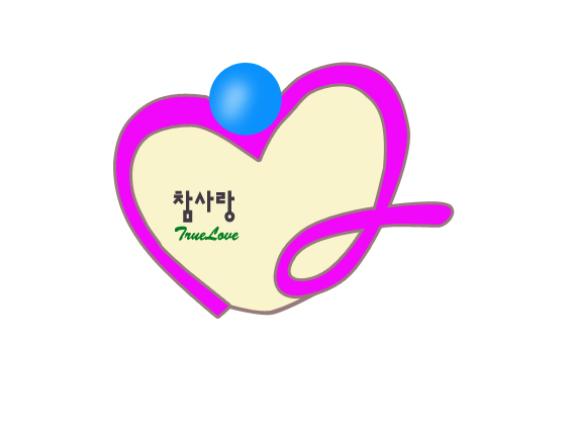 Tel : 051) 241-1601        Fax : 051) 255-1601홈페이지 : el-love.com      E-mail : truelove1601@hanmail.net